「生まれる生命について考えよう」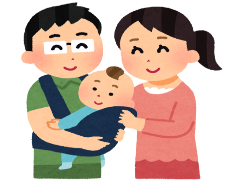 生まれてきたかけがえのない生命のつながりやパートナーシップ、自分と他人を大事にするということついて考えよう。　　　年　　　組　　　番　　　氏名　　　　　　　　　　　　１　それぞれのテーマについて、問題点や課題、人の気持ち等を踏まえて、考えたことを書きましょう。２　１で書いたことを伝えたい対象をイメージして、今の自分の気持ちを表現しましょう。３　１、２で書いたことを踏まえて、グループで話し合いましょう。４　各グループの発表や学習全体を振り返り、自分の将来をどうしていくのかを書きましょう。　                         　　　　　　　　　　　　　　　　　　　　　　　　　　　　　　　　　　　　　　　　　　　　　　　　　　　　　　　５　授業を振り返り、生まれる命について深く考えることができましたか？当てはまるものに○を付けましょう。【 とてもできた ・ よくできた ・ まあできた ・ あまりできなかった ・ できなかった 】①「妊娠・出産　子供が生まれるということ」②「流産・死産　子供を亡くすということ」③「障害があるということ」④「不妊　望んでも授からないということ」伝えたい対象　 　　　　　　　　　　　　メッセージ①すべての人が幸せに生きていくために、大切なことや必要なことは？―自分の意見―　　　　　　　　　　―グル-プの意見―②そのために「自分たちができること」は？―自分の意見―　　　　　　　　　　―グル-プの意見――まとめー（発表しよう）